Муниципальное автономное общеобразовательное учреждение«Прииртышская средняя общеобразовательная школа»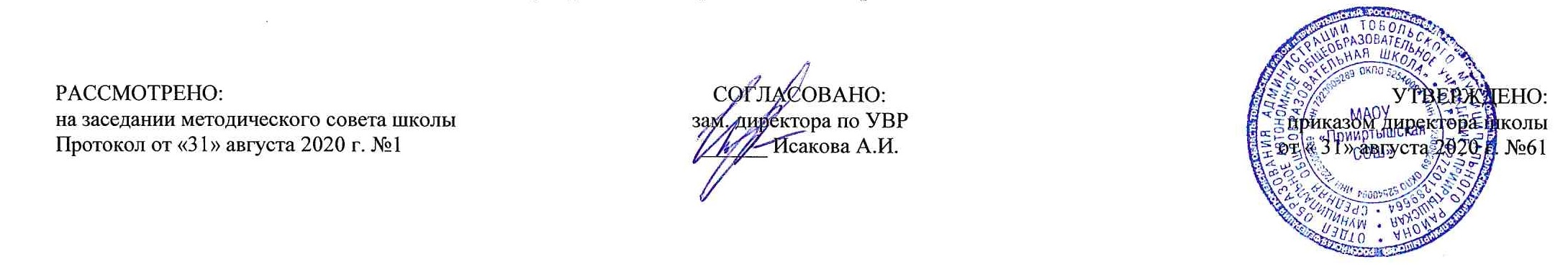 РАБОЧАЯ ПРОГРАММАпо английскому языкудля 3  классана 2020-2021 учебный годПланирование составлено в соответствии 	ФГОС НОО	Составитель программы: Киргинцева Е.Н.,учитель ин. языков высшей квалификационной категории2020 годПланируемые результаты освоения учебного предмета «Английский язык»В результате изучения английского языка при получении начального общего образования у обучающихся будут сформированы первоначальные представления о роли и значимости иностранного языка в жизни современного человека и поликультурного мира. Обучающиеся приобретут начальный опыт использования английского языка как средства межкультурного общения, как нового инструмента познания мира и культуры других народов, осознают личностный смысл овладения иностранным языком.Коммуникативные уменияГоворение Выпускник научится: участвовать в элементарных диалогах, соблюдая нормы речевого этикета, принятые в англоязычных странах; составлять небольшое описание предмета, картинки, персонажа; рассказывать о себе, своей семье, друге.Выпускник получит возможность научиться:  воспроизводить наизусть небольшие произведения детского фольклора; составлять краткую характеристику персонажа;  кратко излагать содержание прочитанного текста.Аудирование Выпускник научится: понимать на слух речь учителя и одноклассников при непосредственном общении и вербально / невербально реагировать на услышанное; воспринимать на слух в аудиозаписи и понимать основное содержание небольших сообщений, рассказов, сказок, построенных в основном на знакомом языковом материале.Выпускник получит возможность научиться:  воспринимать на слух аудиотекст и полностью понимать содержащуюся в нём информацию;  использовать контекстуальную или языковую догадку при восприятии на слух текстов, содержащих некоторые незнакомые слова.Чтение Выпускник научится: соотносить графический образ английского слова с его звуковым образом; читать вслух небольшой текст, построенный на изученном языковом материале, соблюдая правила произношения и соответствующую интонацию; читать про себя и понимать содержание небольшого текста, построенного в основном на изученном языковом материале; читать про себя и находить в тексте необходимую информацию.Выпускник получит возможность научиться:  догадываться о значении незнакомых слов по контексту;  не  обращать внимания  на  незнакомые  слова,  не  мешающие понимать основное содержание текста.Письмо Выпускник научится: выписывать из текста слова, словосочетания и предложения; писать поздравительную открытку с Новым годом, Рождеством, днём рождения (с опорой на образец); писать по образцу краткое письмо зарубежному другу.Выпускник получит возможность научиться:  в письменной форме кратко отвечать на вопросы к тексту;  составлять рассказ в письменной форме по плану / ключевым словам; заполнять простую анкету;  правильно оформлять конверт, сервисные поля в системе электронной почты (адрес, тема сообщения).Языковые средства и навыки оперирования имиГрафика, каллиграфия, орфография Выпускник научится: воспроизводить графически и каллиграфически корректно все буквы английского алфавита (полупечатное написание букв, буквосочетаний, слов); пользоваться английским алфавитом, знать последовательность букв в нём; списывать текст; восстанавливать слово в соответствии с решаемой учебной задачей; отличать буквы от знаков транскрипции.Выпускник получит возможность научиться:  сравнивать   и   анализировать   буквосочетания   английского   языка   и   их транскрипцию;  группировать слова в соответствии с изученными правилами чтения;  уточнять написание слова по словарю;  использовать  экранный  перевод  отдельных   слов   (с   русского   языка   на иностранный и обратно).Фонетическая сторона речи Выпускник научится: различать на слух и адекватно произносить все звуки английского языка, соблюдая нормы произношения звуков; соблюдать правильное ударение в изолированном слове, фразе; различать коммуникативные типы предложений по интонации; корректно произносить предложения с точки зрения их ритмико-интонационных особенностей.Выпускник получит возможность научиться:  распознавать связующее R в речи и уметь его использовать; соблюдать интонацию перечисления;  соблюдать   правило   отсутствия   ударения   на   служебных   словах (артиклях, союзах, предлогах); читать изучаемые слова по транскрипцииЛексическая сторона речи Выпускник научится:узнавать в письменном и устном тексте изученные лексические единицы, в том числе словосочетания, в пределах тематики на ступени начальной школы;оперировать в процессе общения активной лексикой в соответствии скоммуникативной задачей;восстанавливать текст в соответствии с решаемой учебной задачей.Выпускник получит возможность научиться:  узнавать простые словообразовательные элементы;  опираться   на   языковую   догадку   в   процессе   чтения   и   аудирования(интернациональные и сложные слова).Грамматическая сторона речи Выпускник научится:распознавать и употреблять в речи основные коммуникативные типыпредложений;распознавать в тексте и употреблять в речи изученные части речи: существительные с определённым / неопределённым/нулевым артиклем; существительные в единственном и множественном числе; глагол-связку to be; глаголы в Present, Past, FutureSimple; модальные глаголы can, may, must; личные, притяжательные иуказательные местоимения; прилагательные в положительной, сравнительной и превосходной степени; количественные (до 100) и порядковые (до 30) числительные; наиболее употребительные предлоги для выражения временных и пространственных отношений.Выпускник получит возможность научиться:узнавать сложносочинённые предложения с союзами and и but;использовать в речи безличные предложения (It's cold. It's 5 o'clock. It's interesting), предложениясконструкцией there is/there are;оперироватьвречинеопределённымиместоимениямиsome, any (некоторыеслучаиупотребления: CanIhavesometea? Is there any milk in the fridge? — No, there isn't any);оперироватьвречинаречиямивремени (yesterday, tomorrow, never, usually, often, sometimes); наречиямистепени (much, little, very);распознавать в тексте и дифференцировать слова по определённым признакам (существительные, прилагательные, модальные/смысловыеглаголы).Содержание учебного курса «Английский язык»	Раздел 1. Я и моя семья. Meet John Baker and his family. Встречайте Джона Бейкера и его семью. 10часовЧлены семьи, их имена, возраст, внешность, черты характера, увлечения / хобби. Мой день (распорядок дня, домашние обязанности). Покупки в магазине: одежда, обувь, основные продукты питания. Любимая еда. Семейные праздники: день рождения, Новый год / Рождество. Подарки. Повторение настоящего простого времени в различных типах предложений. Оперирование вопросительными конструкциями (общими и специальными вопросами). Лексика по теме: «Моя семья». Значение слова  what в позиции перед существительными. Притяжательный падеж имен существительных, повторение притяжательных местоимений.Раздел 2. Знакомство. My day. Мой день. 9часовС одноклассниками, учителем, персонажами детских произведений: имя, возраст. Приветствие, прощание (с использованием типичных фраз речевого этикета). Настоящее продолженное время во всех типах предложений. Сходства и различия настоящего простого и настоящего продолженного времен. Краткие и полные формы глаголов в настоящем продолженном времени. Построение предложений с опорой на картинки. Построение краткого монологического высказывания с опорой на вопросы, совершенствование техники чтения, чтение текста с последующим озаглавливанием его частей.Раздел 3. Мир вокруг меня. At home. Дома. 9 часовМой дом / квартира / комната: названия комнат, их размер, предметы мебели и интерьера. Природа. Дикие и домашние животные. Любимое время года. Погода. Объектный падеж личных местоимений. Восприятие текста на слух с целью заполнения пропусков слов, знакомство с объектными местоимениями, знакомство с лексическими единицами по теме, совершенствование техники чтения, чтение текста с общим пониманием прочитанного. Введение новой лексики по теме: «мебель». Сравнение личных и притяжательных местоимений. Вопросительное словосочетание «Howmany?» Сопоставление употребления единиц many и a lot of. Знакомство с вопросом «Сколько?» и оперирование вопросительными конструкциями, совершенствование техники чтения, расположение текста и картинок по порядку. Словосочетания с предлогом in. Раздел 4. Моя школа. Go to school. Идем в школу. 9 часовКлассная комната, учебные предметы, школьные принадлежности. Учебные занятия на уроках. Лексические единицы по теме: «Школа, в классной комнате». Конструкция there is/are в утвердительных, отрицательных и вопросительных предложениях. Английские числительные от 20 до 100. Вариативность выражения отрицательной семантики (no = not any). Зависимость форм глагола to be от числа, следующегоза конструкцией there is/ are существительного. Антонимы в английском языке.Раздел 5. Я и моя семья. I love food. Я люблю покушать. 10 часовЧлены семьи, их имена, возраст, внешность, черты характера, увлечения / хобби. Мой день (распорядок дня, домашние обязанности). Покупки в магазине: одежда, обувь, основные продукты питания. Любимая еда. Семейные праздники: день рождения, Новый год / Рождество. Подарки. Словосочетание как один из способов словообразования в английском языке. Способы выражения вежливой просьбы. Конверсия как продуктивный словообразовательный процесс. Безличные предложения. Оборот Would you like…? и ответы на него. Степени сравнения прилагательных. Особые случаи образования степеней сравнения прилагательных, исключения.Раздел 6.Мирвокругменя. The weather we have Какая у нас погода? 9 часовМой дом / квартира / комната: названия комнат, их размер, предметы мебели и интерьера. Природа. Дикие и домашние животные. Любимое время года. Погода. Удвоение согласных в прилагательных при их изменении по степеням сравнения. Формы глагола to be в прошедшем простом времени. Различение на слух схожих английских слов, закрепление употребления степеней сравнения прилагательных, знакомство с прошедшим временем глагола to be и наречиями времени. Отрицательные предложения с глаголами was, were. Степени сравнения прилагательных good и bad. Закрепление употребления глаголов was, were, знакомство с образованием отрицаний с глаголами was, were, знакомство с образованием степеней сравнения прилагательных good, bad, чтение текста и установление соответствия между текстом и картинками. Степени сравнения многосложных прилагательных. Лексика по теме: «Погода». Раздел 7. Мир моих увлечений. At the weekend. Ввыходные. 12 часовМои любимые занятия. Виды спорта и спортивные игры. Мои любимые сказки. Выходной день (в зоопарке, цирке), каникулы. Прошедшее простое время правильных глаголов. Произношение окончания – ed, Общие вопросы в прошедшее времени и ответы на них. Отрицательные предложения в простом прошедшем времени. Краткая форма didnot – didn’t. Инфинитив. Будущее простое время в разных типах предложений. Оборот to be going to.   Коммуникативные умения по видам речевой деятельности В русле говорения. 1.	Диалогическая форма Уметь вести: •	этикетные диалоги в типичных ситуациях бытового, учебно-трудового и межкультурного общения, в том числе при помощи средств телекоммуникации;  •	диалог-расспрос (запрос информации и ответ на него); •	диалог — побуждение к действию. 2.	Монологическая форма Уметь пользоваться основными коммуникативными типами речи: описание, рассказ, характеристика (персонажей). В русле аудирования Воспринимать на слух и понимать: •	речь учителя и одноклассников в процессе общения на уроке и вербально/невербально реагировать на услышанное; •	небольшие доступные тексты в аудиозаписи, построенные в основном на изученном языковом материале, в том числе полученные с помощью средств коммуникации. В русле чтения Читать: •	вслух небольшие тексты, построенные на изученном языковом материале; •	про себя и понимать тексты, содержащие как изученный языковой материал, так и отдельные новые слова, находить в тексте необходимую информацию (имена персонажей, где происходит действие и т.д.). В русле письма Владеть: •	умением выписывать из текста слова, словосочетания и предложения; •	основами письменной речи: писать по образцу поздравление с праздником, короткое личное письмо. Языковые средства и навыки пользования ими Английский язык Графика, каллиграфия, орфография. Все буквы английского алфавита. Основные буквосочетания. Звуко-буквенные соответствия. Знаки транскрипции. Апостроф. Основные правила чтения и орфографии. Написание наиболее употребительных слов, вошедших в активный словарь. Фонетическая сторона речи. Адекватное произношение и различение на слух всех звуков и звукосочетаний английского языка. Соблюдение норм произношения: долгота и краткость гласных, отсутствие оглушения звонких согласных в конце слога или слова, отсутствие смягчения согласных перед гласными. Дифтонги. Связующее «г» (there Is/there are). Ударение в слове, фразе. Отсутствие ударения на служебных словах (артиклях, союзах, предлогах). Членение предложений на смысловые группы. Ритмико-интонационные особенности повествовательного, побудительного и вопросительного (общий и специальный вопрос) предложений. Интонация перечисления. Чтение по транскрипции изученных слов. Лексическая сторона речи. Лексические единицы, обслуживающие ситуации общения, в пределах тематики начальной школы, в объёме 500 лексических единиц для двустороннего (рецептивного и продуктивного) усвоения, простейшие устойчивые словосочетания, оценочная лексика и речевые клише как элементы речевого этикета, отражающие культуру англоговорящих стран. Интернациональные слова (например, doctor, film). Начальное представление о способах словообразования: суффиксация (суффиксы -er, -or, -tion, -1st, -Jul, -ly, -teen, -ty, -th), словосложение (postcard), конверсия (play — to play). Грамматическая сторона речи. Основные коммуникативные типы предложений: повествовательное, вопросительное, побудительное. Общий и специальный вопросы. Вопросительные слова: what, who, when, where, why, how. Порядок слов в предложении. Утвердительные и отрицательные предложения. Простое предложение с простым глагольным сказуемым (He speaks English.), составным именным (My family is big.) и составным глагольным (I like to dance. She can skate well.) сказуемым. Побудительные предложения в утвердительной (Help me, please.) и отрицательной (Don't be late!) формах. Безличные предложения в настоящем времени (It is cold. It's Jive o'clock.). Предложения с оборотом there is/there are. Простые распространённые предложения. Предложения с однородными членами. Сложносочинённые предложения с союзами and и but. Сложноподчинённые предложения с because. Правильные и неправильные глаголы в Present, Future, Past Simple (Indefinite). Неопределённая форма глагола. Глагол-связка to be. Модальные глаголы can, may, must, have to. Глагольные конструкции I'd like to... Существительные в единственном и множественном числе (образованные по правилу и исключения), существительные с неопределённым, определённым и нулевым артиклем. Притяжательный падеж имён существительных. Прилагательные в положительной, сравнительной и превосходной степени, образованные по правилам и исключения. Местоимения: личные (в именительном и объектном падежах), притяжательные, вопросительные, указательные (this / these, that / those), неопределённые (some, any — некоторые случаи употребления). Наречиявремени (yesterday, tomorrow, never, usually, often, sometimes). Наречия степени (much, little, very). Количественные числительные (до 100), порядковые числительные (до 30). Наиболееупотребительныепредлоги: in, on, at, into, to, from, of, with.Социокультурная осведомлённость В процессе обучения иностранному языку в начальной школе обучающиеся знакомятся: с названиями стран изучаемого языка; с некоторыми литературными персонажами популярных детских произведений; с сюжетами некоторых популярных сказок, а также небольшими произведениями детского фольклора (стихами, песнями) на иностранном языке; с элементарными формами речевого и неречевого поведения, принятого в странах изучаемого языка. Специальные учебные умения •	Младшие школьники овладевают следующими специальными (предметными) учебными умениями и навыками: •	пользоваться двуязычным словарём учебника (в том числе транскрипцией), компьютерным словарём и экранным переводом отдельных слов; •	пользоваться справочным материалом, представленным в виде таблиц, схем, правил; •	вести словарь (словарную тетрадь); •	систематизировать слова, например, по тематическому принципу; •	пользоваться языковой догадкой, например, при опознавании интернационализмов; •	делать обобщения на основе структурно-функциональных схем простого предложения; •	опознавать грамматические явления, отсутствующие в родном языке, например, артикли. Общеучебные умения и универсальные учебные действия В процессе изучения курса «Иностранный язык» младшие школьники: •	совершенствуют приёмы работы с текстом, опираясь на умения, приобретённые на уроках родного языка (прогнозировать содержание текста по заголовку, данным к тексту рисункам, списывать текст, выписывать отдельные слова и предложения из текста и т.п.); овладевают более разнообразными приёмами раскрытия значения слова, используя словообразовательные элементы; синонимы, антонимы; контекст; •	совершенствуют общеречевые коммуникативные умения, например, начинать и завершать разговор, используя речевые клише; поддерживать беседу, задавая вопросы и переспрашивая; •	учатся осуществлять самоконтроль, самооценку; •	учатся самостоятельно выполнять задания с использованием компьютера (при наличии мультимедийного приложения). Общеучебные и специальные учебные умения, а также социокультурная осведомлённость приобретаются учащимися в процессе формирования коммуникативных умений в основных видах речевой деятельности. Поэтому они не выделяются отдельно в тематическом планировании.Тематическое планированиеПриложение 1.Календарно-тематический план№п/п в темеРазделы, темыКоличество часов№п/п в темеРазделы, темыКоличество часовРаздел 1. What We See and What We Have. Что мы видим и что у нас есть.91Вводный урок. Повторение алфавита. Указательные местоимения this/ that2Указательные местоимения this/ that, these/ those.3Указательные местоимения this/ that, these/ those. Притяжательные местоимения her, his, its.4Глагол to have (has)5Давайте поприветствуем друг друга!6Мой день.7Давайте подытожим то, что мы уже знаем и умеем по разделу 1.8Систематизация и обобщение материала по разделу 19Вводный урок. Повторение алфавита. Указательные местоимения this/ thatРаздел 2. What We Like. Что нам нравится.81Кто ты? Притяжательные местоимения во мн.ч.2Сколько времени?3Что умеют делать тролль Хэрри и эльф Эмили?4Что умеет делать Дик хорошо? Оценка повседневных действий.5Какие спортивные достижения у Джека и Стива?6Давайте подытожим то, что мы уже знаем и умеем по разделу 2.7Урок повторения и систематизации знаний (за 1 четверть) Работа над ошибками.8Кто ты? Притяжательные местоимения во мн.ч.Раздел 3. What Colour? Какого это цвета?91Посмотри, в небе – радуга! Какие там цвета?2Джейн и Мэри – сестры. Названия цветов (темный – светлый)3Какого это цвета?4Что купила Салли? Выражение возможности/невозможности совершения действия.5Какая Мэри и ее брат Уильям?6Что говорят англичане, когда хотят узнать…?7Давайте подытожим то, что мы уже знаем и умеем по разделу 3.8Урок систематизации и обобщения знаний разделу 3.9Посмотри, в небе – радуга! Какие там цвета?Раздел 4. How many? Сколько?91Тэд и Фред во всем противоположны!2Сью, Сэлли и Сара такие разные!3Сколько друзей у тролля Хэрри?4А ты можешь? Выражение количественных характеристик5Какой твой номер телефона?6Сколько лет каждому из семьи Смитт?7Давайте подытожим то, что мы уже знаем и умеем по разделу 4. 8Урок систематизации и обобщения знаний (за 2 четверть).9Тэд и Фред во всем противоположны!Раздел 5. Happy birthday! Счастливого дня рождения!81Какой праздник у мальчика по имени Робин?2Эмили и Эмма поздравили с днем рождения друга Хэрри3Билли Харрисон и его день рождения4Что подарили Мэй в день ее рождения?5У Элис сегодня день рождения. Что ей готовят друзья?6В какие дни недели Реймонд и Дэн встречаются со своими друзьями?7Давайте подытожим то, что мы уже знаем и умеем по разделу 5. 8Урок систематизации и обобщения знаний по разделу 5.Раздел 6. What`s your job? – Кто ты по  профессии?81«Он – учитель?»2Чем ты занимаешься, кто ты по профессии?3Генерал Грин и его комната4Наш доктор и его домашние питомцы5Какие питомцы есть у Эмили и Хэрри?6Спорт в нашей жизни.Что любит делать Эмили?7Давайте подытожим то, что мы уже знаем и умеем по разделу 6. 8Урок систематизации и обобщения знаний (за 3 ч.) Раздел 7. Animals. Животные.81Электронные странички девочки Мэй и мальчика Дэйва.2Привычки Хэрри и Эмили.3Дикие и домашние животные.4Животные разных континентов.5Качества настоящих друзей.У них одинаковые вкусы?6Животные на ферме у бабушки и дедушки Марка.7Давайте подытожим то, что мы уже знаем и умеем по разделу 7.8Урок систематизации и обобщения знаний по разделу 7.Раздел 8. Seasons and months. Времена года и месяцы.101Бэтти Гибсон – из Америки2Времена года и месяцы3Джейн и Рой - журналисты4Песенка про алфавит. Spell your name, please.5Страны и их флаги.6Страна под названием Woodland.7Давайте подытожим то, что мы уже знаем и умеем по разделу 8. 8Урок систематизации и обобщения знаний по темам года9Работа над ошибками.10Вспомним веселые песенки и рифмовки.Итого за 1 четвертьИтого за 1 четверть16Итого за 2 четвертьИтого за 2 четверть16Итого за 3 четвертьИтого за 3 четверть20Итого за 4 четвертьИтого за 4 четверть16Итого:Итого:68№п\п№ в темеДатаДатаТемаТип урока,форма проведенияПланируемые предметные результаты№п\п№ в темепланфактТемаТип урока,форма проведенияПланируемые предметные результатыРаздел 1. What We See and What We Have. Что мы видим и что у нас есть. 9 часовРаздел 1. What We See and What We Have. Что мы видим и что у нас есть. 9 часовРаздел 1. What We See and What We Have. Что мы видим и что у нас есть. 9 часовРаздел 1. What We See and What We Have. Что мы видим и что у нас есть. 9 часовРаздел 1. What We See and What We Have. Что мы видим и что у нас есть. 9 часовРаздел 1. What We See and What We Have. Что мы видим и что у нас есть. 9 часовРаздел 1. What We See and What We Have. Что мы видим и что у нас есть. 9 часов11Вводный урок. Повторение алфавита. Указательные местоимения this/ thatУрок «открытия» нового знания, урок-путешествиеЗнакомство с УМК, знакомство с героями учебника.Должны знать: вспомнить английские буквы и звуки, повторение множественного числа существительных, указательные местоимения this/ thatДолжны уметь: построить мини-диалоги по картинке, спрашивая «Что это/ вон то..?» и отвечая друг другу на них.22Указательные местоимения this/ that, these/ those.Урок «открытия» нового знания.Интерактивная беседаДолжны знать: правила перевода и употребления указательных местоимений  this/ that, these/ those (в ед. и мн. числе).Должны уметь: читать словосочетания и предложения, описывать картинку, правильно употребляя указательные местоимения this/ that, these/ those (в ед. и мн. числе), прослушать и повторит рифмовку, разучивать ее, вставить в пропуски в предложении правильное указательное местоимение.33Указательные местоимения this/ that, these/ those. Притяж. местоимения her, his, its.Урок «открытия» нового знания.Урок-играДолжны знать: правила перевода и употребления указательных местоимений  this/ that, these/ those (в ед. и мн. числе), английские притяжательные местоимения her, his, its, Должны уметь: прослушивать рифмовку и определять, какие слова отсутствуют в письменном тексте, подбирать пару к каждой реплике, определять по рисункам, как зовут людей и персонажей, изображенных на них, повторять за диктором и читать словосочетания и предложения, строить предложения, называя цвета предметов. 44Глагол to have (has)Урок «открытия» нового знания.Мультимедиа урокДолжны знать: спряжение глагола «to have (has)», Должны уметь: прослушать диктора и заметить, какие из перечисленных фраз звучат в записи, построить мини-диалог, сказав, как зовут людей, изображенных на картинках, спрягать глагол to have (has), прослушивать аудиозапись и повторять словосочетания и предложения сначала за диктором, а потом самостоятельно, заполнять пропуски в предложениях, описывать картинки, прослушав аудиотекст и дополнять информацию из прослушанного текста, строить правильно словосочетания «артикль + прилагательное + существительное».55Давайте поприветствуем друг друга!Урок «открытия» нового знания.Мультимедиа урокДолжны знать: новые слова (ping-pong, skating ring, song, morning, evening, thank), выражения приветствия других людей, Должны уметь: прослушивать текст и извлекать нужную информацию, читать текст и отвечать на вопросы после него, строить словосочетания с новыми словами, повторить английские числительные от 1 до 12.66Мой день.Урок «открытия» нового знанияУрок-викторинаДолжны знать: фразы приветствия, личные местоимения, Должны уметь: прослушивать текст и извлекать нужную информацию, заполнять пропуски нужными личными местоимениями, заполнять пропуски в тексте, описывать картинки, составлять предложения из частей.7, 87, 8Давайте подытожим то, что мы уже знаем и умеем по разделу 1.Урок систематизации знаний,практикумДолжны знать: все лексические и грамматические темы раздела № 1,Должны уметь: различать на слух английские звуки, понимать многие английские слова и фразы, прослушивать текст и извлекать нужную информацию, правильно использовать слова и фразы, заполнить пропуски в предложениях и текстах, правильно выбрав нужный лексический или грамматический материал.99Систематизация и обобщение материала по разделу 1Урок систематизации знаний, практикумДолжны знать: все лексические и грамматические темы раздела № 1,Должны уметь: успешно выполнить все задания Раздел 2. What We Like. Что нам нравится. 8 часовРаздел 2. What We Like. Что нам нравится. 8 часовРаздел 2. What We Like. Что нам нравится. 8 часовРаздел 2. What We Like. Что нам нравится. 8 часовРаздел 2. What We Like. Что нам нравится. 8 часовРаздел 2. What We Like. Что нам нравится. 8 часовРаздел 2. What We Like. Что нам нравится. 8 часов101Кто ты? Притяжател. местоимения во мн.ч.Урок «открытия» нового знанияУрок-беседаДолжны знать: чтение буквосочетаний ow, air, ear, систему притяжательных местоимений во мн. ч.Должны уметь: прослушивать текст и извлекать нужную информацию, правильно читать и произносить слова, содержащие буквосочетания ow, air, ear, сравнивать личные и притяжат. местоимения, слушать рифмовку и повторять ее за диктором, описывать картинки, используя грамматич. материал урока.112Сколько времени?Урок «открытия» нового знанияУрок-беседаДолжны знать: обозначение времени до полудня (a.m.) и после полудня (p.m.), чтение буквосочетания ea, правила употребления слова well,Должны уметь: определять время по циферблату часов и говорить его на английском, описывать картинки, используя лексический материал урока, читать лексику с буквосоч. ea, определять лишнее слово в ряде слов.123Что умеют делать тролль Хэрри и эльф Эмили?Урок «открытия» нового знанияУрок-играДолжны знать: семантическое значение и грамматич. особенности слова very, Должны уметь: прослушивать текст и извлекать нужную информацию, осуществлять выбор необходимой лексической единицы, прослушивать фразы и повторять их за диктором, описывать картинки, используя лексический и грамматический материал урока, повторить особенности употребления модального глагола can.134Что умеет делать Дик хорошо?Оценка повседневных действий.Урок «открытия» нового знанияУрок-викторинаДолжны знать: семантическое значение и грамматич. особенности слова well, Должны уметь: прослушивать текст и извлекать нужную информацию, осуществлять выбор необходимой лексической единицы, прослушивать фразы и повторять их за диктором, описывать картинки, используя лексический и грамматический материал урока, повторить особенности употребления модального глагола can, говорить, что ты умеешь делать хорошо, а что не очень хорошо.145Какие спортивные достижения у Джека и Стива?Урок рефлексииИнтерактивная беседаДолжны знать: чтение окончания основных глаголов, Должны уметь: прослушивать текст и извлекать нужную информацию, восполнять недостающие фразы в диалоге, проверять себя при помощи аудиотекста, правильно читать окончания основных глаголов, говорить, что дети умеют делать хорошо, а что не очень, закончить предложения, выбрав правильную форму глагола.156Давайте подытожим то, что мы уже знаем и умеем по разделу 2.Урок систематизации знаний, практикумДолжны знать: все лексические и грамматические темы раздела № 2,Должны уметь: различать на слух английские звуки, понимать многие английские слова и фразы, прослушивать текст и извлекать нужную информацию, правильно использовать слова и фразы, заполнить пропуски в предложениях и текстах, правильно выбрав нужный лексический или грамматический материал.16177, 8Урок повторения и систематизации знаний (за 1 четверть) Работа над ошибками.Урок систематизации знаний, практикумДолжны знать: все лексические и грамматические темы раздела № 1 и 2,Должны уметь: успешно выполнить все задания Раздел 3. What Colour? Какого это цвета? (9 часов)Раздел 3. What Colour? Какого это цвета? (9 часов)Раздел 3. What Colour? Какого это цвета? (9 часов)Раздел 3. What Colour? Какого это цвета? (9 часов)Раздел 3. What Colour? Какого это цвета? (9 часов)Раздел 3. What Colour? Какого это цвета? (9 часов)Раздел 3. What Colour? Какого это цвета? (9 часов)181Посмотри, в небе – радуга! Какие там цвета?Урок общеметодологической направленности, смотр знанийДолжны знать: правила чтения буквосочетания ow, Должны уметь: прослушивать текст и извлекать нужную информацию, восполнять недостающие фразы в диалоге, проверять себя при помощи аудиотекста, фонетически грамотно читать слова и словосочетания с буквосочетанием ow, повторить спряжение глагола to be, правильно подбирать нужную форму в контексте, описывать картинку, используя предложенный лексические единицы.192Джейн и Мэри – сестры.Названия цветов (темный – светлый)Урок «открытия» нового знания, урок - играДолжны знать: названия цветов (темный – светлый)Должны уметь: прослушивать текст и извлекать нужную информацию, корректно читать слова и словосочетания и предложения на требуемые правила чтения, повторить цвета, описывать предметы (какого они цвета), описывать картинку, используя предложенный лексические единицы, восполнять пропуски в тексте.203Какого это цвета?Урок «открытия» нового знания, урок - играДолжны знать: названия цветов, Должны уметь: прослушивать текст и извлекать нужную информацию, перефразировать предложение без потери его смысла, говорить, какой у тебя любимый цвет, слушать и повторять рифмовку за диктором, спрашивать по-английски, какого цвета предметы, обсуждать цвета предметов в парах и животных на картинке по образцу.214Что купила Салли?Выражение возможности/невозможности совершения действия.Урок «открытия» нового знания.Урок беседаДолжны знать: новые слова bright/ light, стилистические особенности употребления форм can’t и cannotДолжны уметь: прослушивать текст и извлекать нужную информацию, работать в группах и разыгрывать сценку по прослушанной информации, описывать ситуацию на картинке по образцу, фонетически и интонационно правильно читать предложения вслух.225Какая Мэри и ее брат Уильям?Урок «открытия» нового знания, деловая играДолжны знать: расположение цветов российского флага, новые слова: weak, old, fat, young, thin, string, new, корректное использовании слова «fat», Должны уметь: прослушивать текст и извлекать нужную информацию, определять лишнее прилагательное в ряде/ предложении, описывать человека, используя новую лексику, подбирать подписи к картинкам.236Что говорят англичане, когда хотят узнать…?Урок общеметодологической направленности, урок - путешествиеДолжны знать: чтение словосочетания ow, Должны уметь: прослушивать текст и извлекать нужную информацию, заканчивать предложения и проверять себя по аудиотексту, фонетически правильно читать слова и словосочетания, говорить, какой герой тебе нравится, заканчивать предложения с помощью can/ can`t. Описывать предметы, людей и животных на рисунке, используя предложенные сентенции. 247Давайте подытожим то, что мы уже знаем и умеем по разделу 3.Урок систематизации знаний, практикумДолжны знать: все лексические и грамматические темы раздела № 3,Должны уметь: различать на слух английские звуки, понимать многие английские слова и фразы, прослушивать текст и извлекать нужную информацию, правильно использовать слова и фразы, заполнить пропуски в предложениях и текстах, правильно выбрав нужный лексический или грамматический материал.25,268, 9Урок систематизации и обобщения знаний разделу 3.Работа над ошибками.Урок систематизации знаний, практикумДолжны знать: все лексические и грамматические темы раздела № 3,Должны уметь: успешно выполнить все задания Раздел 4.  How many? Сколько? (9 часов)Раздел 4.  How many? Сколько? (9 часов)Раздел 4.  How many? Сколько? (9 часов)Раздел 4.  How many? Сколько? (9 часов)Раздел 4.  How many? Сколько? (9 часов)Раздел 4.  How many? Сколько? (9 часов)Раздел 4.  How many? Сколько? (9 часов)271Тэд и Фред во всем противоположны!Урок общеметодологической направленности, урок «без учителя»Должны знать: новую лексику с буквосочетанием all (ball, wall, hall, small, tall), Различие в употреблении прилагательных tall и high, способы выражения концепта «высокий» в английском и русском языках,Должны уметь: прослушивать текст и извлекать нужную информацию, читать за диктором и самостоятельно словосочетания на данное фонетическое правило, описывать картинки и предметы на них с использованием слов tall и high, заканчивать предложения, подобрав необходимое слово из предложенных, читать тексты и подбирать к ним заголовки, составлять рассказ по образцу.282Сью, Сэлли и Сара такие разные!Урок общеметодологической направленности, урок - беседаДолжны знать: новую лексику (long, clean, short, dirty), корректность в критических высказываниях (dirty — not very clean)Должны уметь: охарактеризовать людей, животных и предметы, используя лексические единицы урока, прослушивать текст и извлекать нужную информацию, трансформировать предложения так, чтобы они получились более вежливыми, оперировать антонимами, подбирать в предложения подходящие по смыслу прилагательные, заканчивать предложения по образцу.293Сколько друзей у тролля Хэрри?Урок «открытия» нового знания, викторинаДолжны знать: новое слово with, счет до 20, Должны уметь: прослушивать текст и извлекать нужную информацию, фонетически корректно читать слова и словосочетания, строить предложения по образцу, используя обозначение времени, считать до 20, слушать песенку «One cat, two cats» и петь ее хором.304А ты можешь?Выражение количественных характеристикУрок «открытия» нового знания, и интегрированный урокДолжны знать: Глагол can в вопросительных предложениях. Краткие ответы на общие вопросы типа can you ...? Yes, I can. No, I can’t. Чтение буквосочетаний e, ea, ee.Должны уметь: прослушивать текст и извлекать нужную информацию, запрашивать необходимую информацию на английском языке, правильно подбирать ответы к вопросам, описывать картинку с заранее заданной речевой ситуации, разучивать рифмовку «Can you?»315Какой твой номер телефона?Урок общеметодологической направленностиУрок-беседаДолжны знать: Специальный вопрос с модальным глаголом can — How many... can you see? Песню The Telephone Number Song, новая лексика (drive, write, skate, ski, count, dance),Должны уметь: прослушивать и петь песенку вместе с диктором, составлять вопросы из частей, читать вопросы и отвечать на вопросы, используя новую лексику урока, описывать картинки, работать в парах (строить диалоги).326Сколько лет каждому из семьи Смитт?Урок «открытия» нового знания, КВНДолжны знать: пройденный лексический и грамматический материал,Должны уметь: прослушивать и петь песенку вместе с диктором, правильно употреблять антонимы, решать примеры и проговаривать все их составляющие на английском языке, читать текст, ориентироваться в его информации, отвечать на вопросы по тексту.337Давайте подытожим то, что мы уже знаем и умеем по разделу 4. Урок систематизации знаний, практикумДолжны уметь: различать на слух английские звуки, понимать многие английские слова и фразы, прослушивать текст и извлекать нужную информацию, правильно использовать слова и фразы, заполнить пропуски в предложениях и текстах, правильно выбрав нужный лексический или грамматический материал.348,9Урок систематизации и обобщения знаний (за 2 четверть).Работа над ошибками.Урок рефлексии, практикумДолжны знать: все лексические и грамматические темы раздела 3,4,Должны уметь: успешно выполнить все задания Раздел 5. Happy birthday! Счастливого дня рождения! (8 часов)Раздел 5. Happy birthday! Счастливого дня рождения! (8 часов)Раздел 5. Happy birthday! Счастливого дня рождения! (8 часов)Раздел 5. Happy birthday! Счастливого дня рождения! (8 часов)Раздел 5. Happy birthday! Счастливого дня рождения! (8 часов)Раздел 5. Happy birthday! Счастливого дня рождения! (8 часов)Раздел 5. Happy birthday! Счастливого дня рождения! (8 часов)351Какой праздник у мальчика по имени Робин?Урок «открытия» нового знания, рассказДолжны знать: празднование дня рождения и речевые формулы, связанные с ним, фамилии семейств: the Browns the Foxes, омонимичные формы its и it’s и их различия.Должны уметь: прослушивать текст и извлекать нужную информацию, строить диалог на английском языке с соседом по парте, грамматически и семантически правильно употреблять омонимичные формы its и it’s362Эмили и Эмма поздравили с днем рождения друга ХэрриУрок «открытия» нового знания, интегрированный урокДолжны знать: новую лексику (snail, tail, train, coins, pointer, toys, Roy)Должны уметь: прослушивать текст и извлекать нужную информацию, фонетически правильно читать слова  и словосочетания, описывать картинки и отвечать по ним на вопросы, используя новую лексику урока, слушать и петь песенку «The Happy Birthday Song»373Билли Харрисон и его день рожденияУрок общеметодологической направленности, комплексное занятиеДолжны знать: правила речевого этикета (слова Mister, Miss, Missis, Sir), новую лексику (family, table, candle, present, wife, husband, friend), формы глагола say в настоящем неопределенном времени,Должны уметь: прослушивать текст и извлекать нужную информацию, находить отличия между двумя картинками и оформлять их в предложения на английском языке, читать текст и извлекать необходимую информацию384Что подарили Мэй в день ее рождения?Урок общеметодологической направленностиКруглый столДолжны знать: отрицание с глаголом have (have no/has no + noun)Должны уметь: прослушивать текст и извлекать нужную информацию, перефразировать предложения без потери смысла, читать текст и извлекать необходимую информацию, описывать картинку, употребляя лексический и грамматический материал урока,395У Элис сегодня день рождения. Что ей готовят друзья?Урок «открытия» нового знания, урок - театрализацияДолжны знать: предлоги с днями недели,  правописание дней недели с заглавной буквы, порядок следования дней недели в англоязычном календаре, возможные сокращения названий дней недели: Mon, Tue, Wed, Thurs, Fri, Sat, SunДолжны уметь: прослушивать текст и извлекать нужную информацию, выбирать правильную форму глагола, читать текст и извлекать необходимую информацию.406В какие дни недели Реймонд и Дэн встречаются со своими друзьями?Урок «открытия» нового знания.Урок - беседаДолжны знать: названия цветов, дни неделиДолжны уметь: прослушивать текст и извлекать нужную информацию, читать текст и извлекать необходимую информацию, составлять словосочетания и предложения, описывать картинку, употребляя лексический и грамматический материал урока, читать диалоги за диктором, разыгрывать их в парах.417Давайте подытожим то, что мы уже знаем и умеем по разделу 5. Урок систематизации знаний, практикумДолжны уметь: различать на слух английские звуки, понимать многие английские слова и фразы, прослушивать текст и извлекать нужную информацию, правильно использовать слова и фразы, заполнить пропуски в предложениях и текстах, правильно выбрав нужный лексический или грамматический материал.428Урок систематизации и обобщения знаний по разделу 5.Работа над ошибками.Урок систематизации знаний, практикумДолжны знать: все лексические и грамматические темы раздела 5,Должны уметь: успешно выполнить все задания Раздел 6. What`s your job? – Кто ты по  профессии? 8 часовРаздел 6. What`s your job? – Кто ты по  профессии? 8 часовРаздел 6. What`s your job? – Кто ты по  профессии? 8 часовРаздел 6. What`s your job? – Кто ты по  профессии? 8 часовРаздел 6. What`s your job? – Кто ты по  профессии? 8 часовРаздел 6. What`s your job? – Кто ты по  профессии? 8 часовРаздел 6. What`s your job? – Кто ты по  профессии? 8 часов431«Он – учитель?»Урок «открытия» нового знания, урок - беседаДолжны знать: образование имен существительных при помощи суффикса -er: reader, speaker, jumper, helper, player. Удвоение согласных в словах типа shopper, runner, swimmer , названия профессий и занятий людей (doctor, teacher, farmer, reader, eater, player, driver, speaker, singer, dancer, skater, skier, jumper, helper, rider, swimmer, shopper)Должны уметь: прослушивать текст и извлекать нужную информацию, найти ошибки на рисунке, используя аудиоинформацию, выбирать правильную форму основного глагола в предложениях, заполнять пропуски в тексте, используя лексический и грамматический материал урока, активно использовать лексику по теме: «Профессии», повторять рифмовку за диктором.442Чем ты занимаешься, кто ты по профессии?Урок общеметодологической направленности, урок- диалогДолжны знать: названия профессий и занятий людей, специфику употребления существительного diary по сравнению с русским субстантивом «дневник», новую лексику (sick, tired, cold, hot, hungry, thirsty, sad), читать буквосочетание [aɪə],Должны уметь: прослушивать текст и извлекать нужную информацию, запрашивать профессию и занятие человека, отвечать на эти вопросы, разыгрывать диалог по картинкам, по образцу, описывать физическое состояние человека, фонетически грамотно читать предложенные слова, словосочетания и предложения, разыгрывать диалог по образцу.453Генерал Грин и его комнатаУрок рефлексииКонцертДолжны знать: произношение буквы g перед гласными e, i, y и другими буквами, новые слова (gym, cage, stage, page, general, sledge),Должны уметь: прослушивать текст и извлекать нужную информацию, описывать свое состояние в данный момент, используя предложенные речевые образцы, фонетически правильно читать букву g перед гласными e, i, y и другими буквами, называть профессии людей, читать текст и извлекать из него необходимую информацию.464Наш доктор и его домашние питомцыУрок «открытия» нового знания.Урок практическая работаДолжны знать: Do/does как вспомогательные глаголы для образования общих вопросов в present simple, общие вопросы в настоящем неопределенном времени, Должны уметь: запрашивать информацию о преференциях и физическом состоянии человека (What is the matter?), прослушивать текст и извлекать нужную информацию, отвечать на вопросы. 475Какие питомцы есть у Эмили и Хэрри?Урок методологической направленностиИграДолжны знать: Ответы на общие вопросы в настоящем неопределенном времени:Yes, I do.No, I don’t.Yes, he does.No, he doesn’t.Сопоставление общих вопросов с глаголами can, be и другими глаголами и ответы на них,Должны уметь: прослушивать текст и извлекать нужную информацию, строить диалоги в парах, используя необходимый грамматический и лексический материал урока, прослушивать информацию и повторять за диктором, составлять вопросы и отвечать на них, отвечать на вопросы по рисунку.486Спорт в нашей жизни.Что любит делать Эмили?Урок «открытия» нового знания, деловая играДолжны знать: различие семантики местоимения you в английском и русском языках, новую лексику (sing, drive, cook, play football, dance, teach, write), Должны уметь: прослушивать текст и извлекать нужную информацию, отвечать на вопросы анкеты, работать в парах, разыгрывать диалоги, трансформировать утвердительные предложения в общие вопросы, начинающиеся с do/ does, читать текст, понимать прочитанное, делить его на смысловые части, подбирать заголовки.497Давайте подытожим то, что мы уже знаем и умеем по разделу 6. Урок систематизации знаний, практикумДолжны уметь: различать на слух английские звуки, понимать многие английские слова и фразы, прослушивать текст и извлекать нужную информацию, правильно использовать слова и фразы, заполнить пропуски в предложениях и текстах, правильно выбрав нужный лексический или грамматический материал.508Урок систематизации и обобщения знаний (за 3 ч.) Урок систематизации знаний. Работа над ошибками.Должны знать: все лексические и грамматические темы раздела 5, 6.Должны уметь: успешно выполнить все заданияРаздел 7. Animals. Животные. (8 часов)Раздел 7. Animals. Животные. (8 часов)Раздел 7. Animals. Животные. (8 часов)Раздел 7. Animals. Животные. (8 часов)Раздел 7. Animals. Животные. (8 часов)Раздел 7. Animals. Животные. (8 часов)Раздел 7. Animals. Животные. (8 часов)511Электронные странички девочки Мэй и мальчика Дэйва.Урок «открытия» нового знания, компьютерный урокДолжны знать: специфику глагола go для обозначения различных видов передвижения, сопоставление с русским аналогом, правила чтения c + ec + i[s]c + yc + other letters — [k], чтение буквы с в зависимости от следующих букв (i, е, у и др.), новую лексику (mice, ice, ice cream, pencil, cinema, go-goes), Должны уметь: прослушивать текст и извлекать нужную информацию, работать в парах, строить диалоги по заданным РС, заполнять пропуски в предложениях нужной формой глаголов (is/are, do/does), фонетически грамотно произносить слова на изучаемое фон. правило, строить предложения с глаголом go, подбирать правильные подписи к картинкам.522Привычки Хэрри и Эмили.Урок «открытия» нового знания, урок взаимообученияДолжны знать: альтернативные вопросы с do/does. Отрицательные предложения с don’t/doesn’tДолжны уметь: прослушивать текст и извлекать нужную информацию, читать текст, завершать его, используя нужную форму глагола, работать в парах, задавая друг другу вопросы и отвечая на них, заканчивать вопросы по образцу, строить вопросы по данным ответам, строить отрицательные предложения с don’t/doesn’t, читать текст, понимать его, подбирать заголовок.533Дикие и домашние животные.Урок «открытия» нового знания, компьютерный урокДолжны знать: повелительное наклонение – отрицательная форма, вежливую форму в английском языке с использованием слова please.Способы реакции на выражение благодарности:Not at all.You’re welcome. Новую лексику (giraffe, crocodile, elephant, tiger, lion, hare, animals), Должны уметь: описывать животных, прослушивать текст и извлекать нужную информацию, строить и использовать в речи отрицательную форму повелительного наклонения, работать в парах, читать и строить с новыми словами словосочетания и предложения, описывать животных, которые тебе нравятся, и аргументировать свой ответ.544Животные разных континентов.Урок «открытия» нового знания.Интерактивная беседаДолжны знать: Различную степень выражения симпатии: love — like/don't like — hate Отсутствие неопределенного артикля с названиями континентов.2. Дифференциация единиц to love — to like; not to like — to hate, Новую лексику (Africa, Europe, Australia, Asia, America, live, love, hate)Должны уметь: прослушивать текст и извлекать нужную информацию, определять по карте, на каком континенте живут животные, высказывать свое отношение к перечисленным животным, еде и цветам, используя глаголы урока.555Качества настоящих друзей.У них одинаковые вкусы?Урок общеметодологической направленностиВикторинаДолжны знать: Выражение множественности при помощи a lot (of)/lots (of).2. Нерегулярные формы образования множественного числа deer, sheep, fish, goose — geese, man — men, woman — women, clild — childrenДолжны уметь: прослушивать текст и извлекать нужную информацию, говорить на английском языке, кто такой настоящий друг, используя подстановочные конструкции, работать в парах, составлять диалоги по образцу, правильно произносить окончания мн.ч. существительных.566Животные на ферме у бабушки и дедушки Марка.Урок «открытия» нового знания, путешествиеДолжны знать: множественное число существительных, исключения, Должны уметь: прослушивать текст и извлекать нужную информацию, работать с подстановочными конструкциями, подбирать заголовок к тексту, отвечать на вопросы по тексту, повторять рифмовку за диктором «Thanks very much».577Давайте подытожим то, что мы уже знаем и умеем по разделу 7.Урок систематизации знаний, практикумДолжны уметь: различать на слух английские звуки, понимать многие английские слова и фразы, прослушивать текст и извлекать нужную информацию, правильно использовать слова и фразы, заполнить пропуски в предложениях и текстах, правильно выбрав нужный лексический или грамматический материал.588Урок систематизации и обобщения знаний по разделу 7.Урок систематизации знанийДолжны знать: все лексические и грамматические темы раздела 7.Должны уметь: успешно выполнить все задания Раздел 8. Seasons and months. Времена года и месяцы. (9 часов)Раздел 8. Seasons and months. Времена года и месяцы. (9 часов)Раздел 8. Seasons and months. Времена года и месяцы. (9 часов)Раздел 8. Seasons and months. Времена года и месяцы. (9 часов)Раздел 8. Seasons and months. Времена года и месяцы. (9 часов)Раздел 8. Seasons and months. Времена года и месяцы. (9 часов)Раздел 8. Seasons and months. Времена года и месяцы. (9 часов)591Бэтти Гибсон – из АмерикиУрок общеметодологической направленностиУрок проектной деятельности.Должны знать: формы глаголов в настоящем неопределенном времени, структур с глаголами can, to be, новую лексику (year, near, clear, here, spring, summer, autumn, winter)Должны уметь: описывать времена года, прослушивать текст и извлекать нужную информацию, исправлять некорректную информацию, заканчивать предложения, используя предложенные слова, читать стишок за диктором, а потом по памяти, читать текст и пересказывать его, описывать сезоны.602Времена года и месяцыУрок «открытия» нового знания.Мультимедиа урокДолжны знать: времена года и месяцы, написание месяцев с заглавной буквы, Должны уметь: прослушивать текст и извлекать нужную информацию, рассказывать о совеем любимом времени года по опоре, описывать картинку, используя данные слова.613Джейн и Рой - журналистыУрок общеметодологической направленностииграДолжны знать: новую лексику (season, week, late, early, beautiful, pleasant)Должны уметь: прослушивать текст и извлекать нужную информацию, работать в парах, играть в игру «Когда твой день рождения?», работать с таблицами – извлекать информацию, находить лишнее слово в ряду, читать текст, понимать содержимое, давать заголовок, выполнять тесты.624Песенка про алфавит. Spell your name, please.Урок общеметодологической направленности, творческое делоДолжны знать: написание и произнесение слов по буквам, Должны уметь: прослушивать текст и извлекать нужную информацию, подбирать предметы к признакам, повторить правила чтения, отвечать на вопросы, петь песенку про алфавит, повторить семантику глагола «know». 635Страны и их флаги.Урок «открытия» нового знания.Проблемная ситуацияДолжны знать: названия некоторых стран (Canada, Spain, India, Britain, Russia, Italy, France, the USA), знать флаги этих стран,Должны уметь: прослушивать текст и извлекать нужную информацию, рассказывать о вкусах людей и о своих вкусах, используя образец, читать рассказ о мальчике Питере и составлять похожий рассказ о себе, читать рифмовку «Hello, spring!»646Страна под названием Woodland.Урок «открытия» нового знания.Проектная работаДолжны знать: повторить названия цветов, повторить образование общих вопросов с основными глаголами, образование мн.ч. существительных, исключения, Должны уметь: прослушивать текст и извлекать нужную информацию, работать с информацией из таблицы, строить предложения по образцу, строить вопросы с помощью do/does и отвечать на них, спеллинговать слова, читать текст, извлекать информацию, подбирать заголовок к нему.657Давайте подытожим то, что мы уже знаем и умеем по разделу 8. Урок систематизации знаний, практикумДолжны уметь: различать на слух английские звуки, понимать многие английские слова и фразы, прослушивать текст и извлекать нужную информацию, правильно использовать слова и фразы, заполнить пропуски в предложениях и текстах, правильно выбрав нужный лексический или грамматический материал.668Урок систематизации и обобщения знаний по темам годаУрок систематизации знаний, практикумДолжны знать: все лексические и грамматические темы разделов 1-8.Должны уметь: успешно выполнить все задания предложенной контрольной работы. 679Работа над ошибками.Урок систематизации знаний. 6810Вспомним веселые песенки и рифмовки.Урок систематизации знаний, концерт